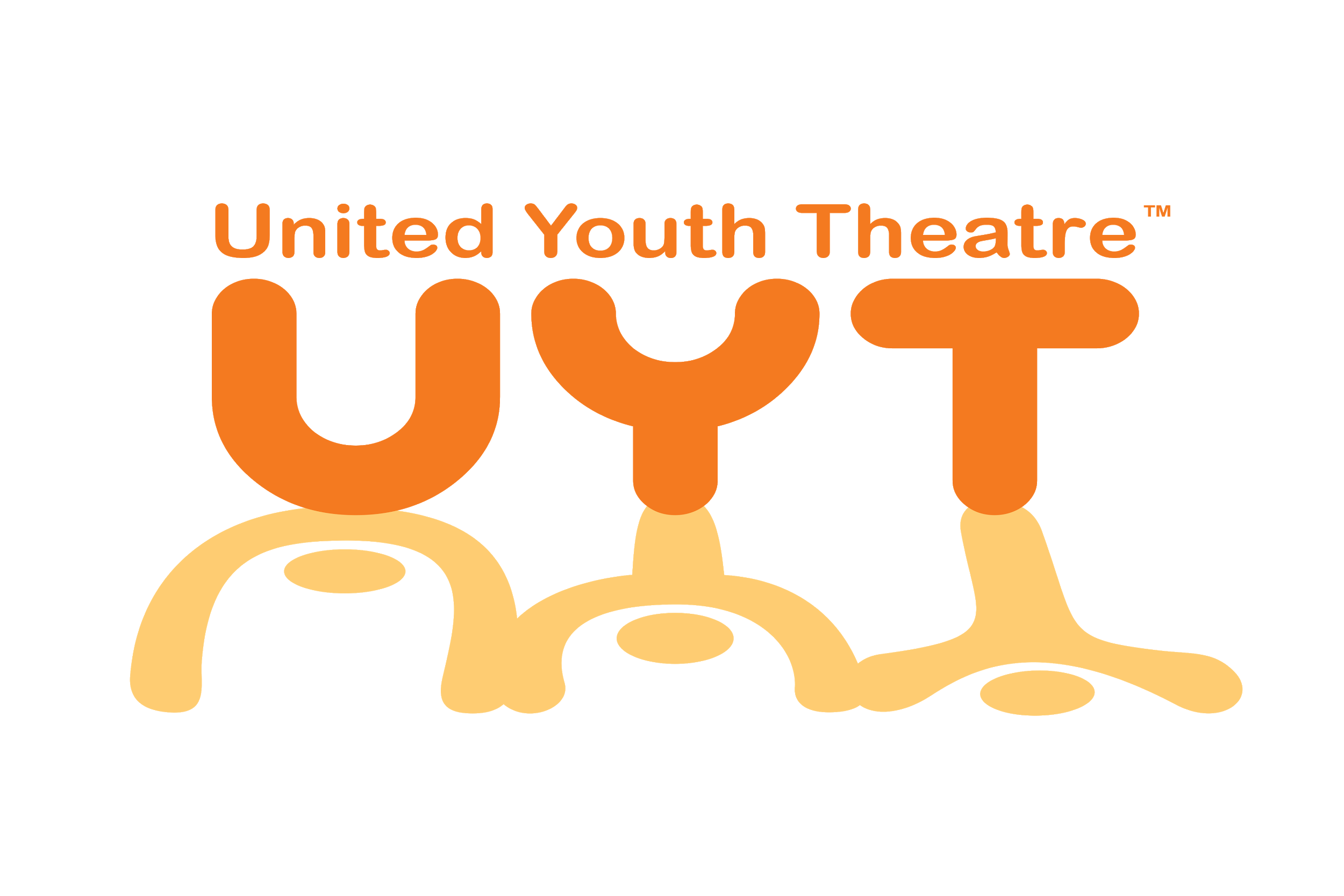 Making a difference by helping EVERY kid gain confidence, foster creativity and develop mutual trust and respect through the arts!Play in Day Registration FormPlease fill out the information listed below and send this to our PO Box 1143 ND, IN 46656-4623 with payment to register for classes! Hope to see you there!Student Name:_______________________________________________Student Age:________________________________________________Parent Name:________________________________________________Primary Phone:______________________________________________Email Address:_______________________________________________Address:____________________________________________________City/State/Zip:________________________________________________Emergency Contact:Payment Type: ( ) Check ( ) CashAllergies/Any Information we should know:______________________________By checking this, I am allowing my child to be photographed during class and have their image used for promotional purposes for UYT_____________